Урок окружающего мира. Тема: "Комнатные растения". 1-й класс по программе «Начальная школа 21 века».2012-2013 учебный годЦели деятельности педагога: создать условия для ознакомления с комнатными растениями, со способами выращивания растений из черенка, листа, семени, луковицы; способствовать развитию коммуникативных навыков.Планируемые результаты образования:Предметные: научатся описывать (характеризовать) отдельных представителей растительного уголка природы, выполнять способы выращивания растений из черенка, листа, семени, луковицы.Метапредметные (критерии сформированности/оценки компонентов универсальных учебных действий – УУД):Регулятивные: осуществление учебных действий – выполнять учебные действия в материализованной, гипермедийной, громкоречевой и умственной форме.Познавательные: общеучебные – осознанно строить сообщения в устной форме; предметные – знакомиться с растениями уголка природы, со способами выращивания растений из черенка, листа, семени, луковицы.Коммуникативные: планирование учебного сотрудничества – договариваться о распределении функций и ролей в совместной деятельности; взаимодействие – формулировать собственное мнение и позицию, задавать вопросы.Личностные: самоопределение – осознают ответственность человека за общее благополучие.Оборудование: комнатные растения компьютер, инструменты: лейка, распылитель, губка, лопаточка, ТСО, цветочные горшки, рассада, Ход урокаОрганизационный момент. Друзья мои! Я очень рада
Войти в приветливый ваш класс.
И для меня уже награда
Вниманье ваших умных глаз.-Сегодня на уроке у нас гости, повернитесь к ним, поздоровайтесь.Руки – на месте, ноги – вместе,Локти – у края, спина – прямая.Закройте глаза, направляйте мысленно во все стороны от себя Любовь, Добро, Мир. Пожелайте  здоровья, счастья, хорошего настроения своим мамам, самим себе, своим друзьям. Проговорите мысленно, про себя, я люблю окружающий мир, и пусть он полюбит меня.-Откройте глаза.- Какое у вас сейчас настроение? На что оно похоже: на солнышко или на тёмную тучку? Мы учимся любить мир и беречь друг друга.- Чему мы можем порадоваться? (Солнечный день, у мамы хорошее настроение, мы всем желаем здоровья и любви.)Сообщение темы урока.– Сегодня мы будем говорить растениях, которые живут рядом с нами. – Послушайте сказку Б. Вовк «Чьи цветы лучше?».«Заспорили когда-то времена года – у кого самые лучшие цветы? Притопнула своим каблучком Весна – и где снег лежал, ручейки зазвенели. Зазеленела трава. Земля покрылась подснежниками, ландышами, цветами мать-и-мачехи, анемонами, нарциссами…– Мои цветы самые красивые, – говорит Весна.– Нет, – возражает ей Лето. – Цветы у тебя и правда красивые, да только мои лучше!Взмахнуло Лето шляпкой, сплетённой из солнечных лучей, и рассыпало, не скупясь, свои цветы повсюду. Ветер подует – звенят колокольчики. С душистого клевера собирает сладкий нектар шмель. Куда ни глянешь – везде васильки, иван-чай, гвоздики, настурции, ромашки…Аж холодом повеяла от зависти Осень. И краски Лета поблёкли.– Мои цветы не хуже, – так сказала Осень и повела багряным рукавом. Тут зацвели вереск, цикорий, гусиные лапки, хризантемы…А что же Зима? Засыпала снегом и лес, и луг, и поле, дороги замела, запорошила крыши. Только не боится ни снега, ни мороза зимний сад. За стеклом оранжереи цветут бегонии, цикламены, орхидеи…– Люди сад вырастили, а всё равно он зимний. Здесь цветы самые красивые, – хвалится Зима.Так до сих пор и спорят времена года – у кого цветы самые лучшие».– Как называются все растения, которые растут и цветут в зимнем саду, или у нас в доме? (Комнатные.)– Сегодня мы познакомимся с комнатными растениями, с особенностями их жизни, выясним, как за ними ухаживать и каждый из вас посадит комнатный цветок, за которым будет ухаживать сам.Изучение нового материала.Как вы думаете, почему комнатные растения, несмотря на изменения в неживой природе, с наступлением зимы по-прежнему остаются зелёными и даже цветут? (Предположения детей.)– Родина этих растений – жаркие страны, где круглый год лето, поэтому человек создаёт для них примерно такие же условия, как и летом.Люди издавна украшали свой дом комнатными растениями, значит в первую очередь комнатные растения – источник красоты. А для чего ещё нам нужны комнатные растения? (Это источник здоровья, чистого воздуха, хорошего настроения, доброты, растения лечат.)- У кого дома есть комнатные растения?- Как они называются?– В нашем классе очень много комнатных растений. Давайте познакомимся с ними поближе.Комнатные растения уголка природы.Колеус.Сначала поговорим о колеусе.  Это растение крупное. В народе его называют крапивкой. оно похоже на кустик. Стебли прямые светло-зелёные, сочные. Листья зубчатые, овальной формы, пёстро окрашенные, по краю каёмочка. Колеус любит свет, и если ему его не хватает, то он бледнеет и вытягивается. А вот и традесканция Рео.  Многолетнее травянистое растение. Очень любит влагу и свет. Листьями с темно-зеленой верхней стороной и фиолетовой — нижней. Цветет круглый год, цветки мелкие, белые.В народной медицине цветок используют в виде компрессов на раны и опухоли.Кактусы.Кактусы - это зелёные растения с иголками. Они не требуют к себе особого ухода и могут порадовать своего владельца намного больше, чем другие комнатные растения. Выращивать кактусы может любой человек. Весной и летом кактус находится в состоянии роста. Осенью и зимой кактус впадает в "спячку"...Диффенбахия.Выращивают из-за пестрых листьев, которые прекрасно очищают воздух от химических отходов. В комнатных условиях цветёт редко. Сок этого растения ядовит.Хлорофитум. У  нас  в  классе  несколько  хлорофитумов,  и  это  не  случайно, так как хлорофитум – лучший чистильщик воздуха. Он очищает воздух лучше, чем некоторые технические устройства. Одного растения хлорофитума достаточно для очистки воздуха на кухне. Учёные предлагают его для очистки воздуха в космических кораблях, где проветривание невозможно.Гибикус.Китайской розой называютЦветок любви и страсти!Взгляни на красоту егоЗабудь про все напасти!Сансевьера.Сансевьера отличается неброской, но притягательной красотой плотных, собранных в пучок длинных, декоративных листьев. Она удивительно элегантна и на редкость неприхотлива. За форму и расцветку листьев сансевьеру называют в народе «щучий хвомст», «тещин язык»,  «кукушкин хвост».Хавортия.Это растение названо в честь английского ботаника-исследователя Эдриана Хаворта. В комнатном цветоводстве хавортии широко распространились среди любителей экзотики. Растение практически не имеет стебля, листочки мясистые.каланхоэ.Это растения, которые умеют накапливать запасы влаги в толстых мясистых листьях и стеблях, чтобы выживать в условиях засухи. За эти способности их и любят цветоводы. Растение  можно забыть полить, не особенно заботиться об удобрениях, не прятать от солнца, в общем, не особенно нянчится, а каланхоэ будет жить и радовать хозяина.Фикус.Все фикусы не переносят сквозняков, переувлажнения почвы и прямого солнца. Зимой фикус нуждается в свете, поэтому горшки с растениями переставляют ближе к окну.Хойя.Хойя мясистая - или восковой плющ - вьющаяся лиана. Ее стебли могут достигать до 6 м в длину, если их не обрезать, причем весной с наступлением теплых солнечных дней прирост хойи очень быстрый и буквально за месяц побеги могут вырасти на метр в длину.Мята комнатная.Известно это растение под своим ботаническим названием Плектрантус. Но мы называем  это растение комнатной или домашней мятой. Ценен этот цветок своими ароматными листьями.Молочай.Молочай треугольный - кустистое растение с мясистыми стеблями. У него ярко выражены ребра с мелкими колючками и имеются продолговатые листья на верхушках побегов. Растение очень высокорослое.Панданус.Панданус требует достаточно много места и эффектно смотрится только как одиночное растение. Для того, кто любит неприхотливые быстрорастущие растения, панданус подойдет наилучшим образом. Его длинные листья имеют зазубринки по краям, которые на крупных листьях вырастают в острые шипы.– Среди комнатных растений нашего класса есть: лекарственные – каланхоэ, гибискус, сансевьера,; растения-«пылесосы» – фикус, диффенбахия, традесканция, хлорофитум. защищающие от радиоактивного излучения – кактусы; ядовитые растения – диффенбахия, молочай;На горшочки с этими растениями мы прикрепим знаки «Будь осторожен!»УХОД ЗА РАСТЕНИЯМИ- Можно ли сказать, что комнатные растения – наши друзья? А как надо относиться к друзьям? (Друзьям надо помогать, беречь их, заботиться о них). Знаете ли вы, что:что цветы чувствуют атмосферу;к ним надо относиться как к живым существам: говорить с ними, уметь слушать их;у цветов характер как у маленьких детей;обижать цветы нельзя!- Чтобы комнатное растение чувствовало себя в нашем классе как дома, ему нужно создать особые условия.- что мы должны сделать? (правильно ухаживать за цветами)– Комнатные  растения  будут  красивыми,  здоровыми,  если  за  ними будет хороший уход. Посмотрите на эти инструменты и скажите, что ними делают?(Лейка, лопаточка, губка, распылитель) (для ухода за комнатными растениями)- Растения нужно поливать, чтобы они не засохли. Поливать надо аккуратно. - Кто покажет, как нужно это делать? (По краю горшка или в поддон, под самый  корешок нельзя лить.)– А какой водой нужно поливать? (Только комнатной температуры.)– А  что  ещё  нужно  делать,  чтобы  помочь  растениям?  (Рыхлить почву.)– А ещё нужно мыть и обрызгивать листочки. Весной цветы желательно пересаживать или подсыпать в горшочки землю.- Что случится, если человек перестанет ухаживать за комнатными растениями? (растения погибнут)– Итак,  назовем  правила  ухода  за  комнатными  растениями:1. Поливай растения водой комнатной температуры. Кроме того, вода должна отстояться в течение нескольких часов. Летом цветы поливают вечером, зимой – утром.2. Рыхли палочкой поверхность земли в горшочке, чтобы к корням поступал воздух. Будь осторожен – не повреди корни растения. Рыхлить землю нужно не глубже чем на 1-1,5 см около стенок горшка.3. Вытирай пыль с крупных гладких листьев влажной тряпкой или губкой. Растения с мелкими листьями и опушенными листьями очищают от пыли мягкой кисточкой.4. Осторожно срезай с растений сухие листья и веточки. Следи за чистотой цветочных горшков и подставок.РАЗМНОЖЕНИЕ РАСТЕНИЙКак вырастить растение. Откройте учебники на 41 странице и рассмотрите иллюстрации.ЧеренокЛистКорешокЛуковицаРабота в рабочей тетрадиЧАСТИ РАСТЕНИЙ– Представьте, что мы с вами в ботаническом саду, где очень уютно, красиво и много растений. У нас на столе стоят комнатные растения, которые вам уже знакомы.– Ребята, что же общего у всех этих растений? (У них есть стебель, лист, цветок, корень.)– Верно.  У  них  общее  строение.  А  что  разного?  (Окраска,  форма листьев.)Откройте рабочие тетради на 59 странице.  Найдите задание. Подпишем части растений.ПОДПИСАТЬ КОМНАТНЫЕ РАСТЕНИЯПереверните страницу вперед. Выполним следующее задание. Узнайте комнатное растение и подпишите его название.Как называется первое растение?Подпишите. (фиалка)Как называется второе растение?Подпишите. (роза)Как называется третье растение?Подпишите. (бегония)Как называется четвертое растение?Подпишите. (аспарагус)Как называется пятое растение?Подпишите. (кактус)Как называется шестое растение?Подпишите. (Циперус)Посадка комнатных растений (практическая работа)А сейчас каждый посадит цветок, за которым будет сам ухаживать.Под посадкой следует понимать начало выращивания молодых растеньиц из взошедших семян, укоренившихся черенков, маленьких клубеньков, деток и т.д. Размер посуды под посадку зависит от степени развития корневой системы и особенностей данного вида. Обычно горшочки должны быть 7x7 см (высота — 7 см, верхний диаметр — 7 см). Их надо предварительно подготовить: в дне сделать водосточное отверстие, промыть кипятком, устроить дренаж для стока лишней воды при поливке. Для этого имеющееся в дне отверстие закрывают кусочком черепка выпуклой поверхностью кверху. Затем насыпают мелкие черепки или мелкую гальку. Толщина дренажа должна быть не больше 1/4 высоты горшочка и не менее 1,5— 2 см (в зависимости от размера посуды). Затем насыпают 1,5—2 см земли, в центр горшка помещают растение и досыпают почву, постепенно уминая плоским колышком и постукивая о стол до тех пор, пока верхние корни не покроются слоем 1—2 см и от краев горшка до поверхности земли не останется 1—2 см. Затем растение поливают или несколько раз опрыскивают и ставят в тень на 10—12 дней. Молодые экземпляры пересаживают ежегодно.Признаки растения.– А теперь назовите отличительные признаки растения, доказывая, что оно относится к живой природе. Растение живое – оно питается, растёт, дышит, размножается; ему нужны свет, тепло. 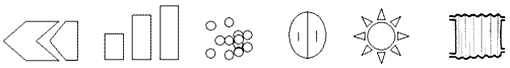     питается	       растет	  дышит    размножение   свет	      тепло Игра ,,Мозаика”.Каждая команда получает по конверту, в котором находится разрезанная фотография комнатного растения. Команда должна сложить правильно эту фотографию. Побеждает та команда, которая быстро и правильно справилась с заданием. Итог урока.-Какие растения называют комнатными? (ответы детей)-Растения, выращиваемые в жилых комнатах или общественных помещениях.-Для чего человек выращивает комнатные растения? (ответы детей)-Что надо знать и уметь, чтобы комнатное растение радовало нас круглый год? (знать, как ухаживать за ними, любить их)Рефлексия.Я раздам вам цветы. Раскрасьте их . Если вы считаете, что работали хорошо покрасьте красным цветом. Если считаете, что у вас что- то не получилось, то желтым цветом. А если вы считаете, что работали плохо, раскрасьте цветок голубым цветом.Урок окончен. До свидания.Правила  ухода  за  комнатными  растениями:1. Поливай растения водой комнатной температуры. Кроме того, вода должна отстояться в течение нескольких часов. Летом цветы поливают вечером, зимой – утром.2. Рыхли палочкой поверхность земли в горшочке, чтобы к корням поступал воздух. Будь осторожен – не повреди корни растения. Рыхлить землю нужно не глубже чем на 1-1,5 см около стенок горшка.3. Вытирай пыль с крупных гладких листьев влажной тряпкой или губкой. Растения с мелкими листьями и опушенными листьями очищают от пыли мягкой кисточкой.4. Осторожно срезай с растений сухие листья и веточки. Следи за чистотой цветочных горшков и подставок.Кроссворд «Комнатные растения». 1-«Зелёный паучок» - растение с длинными свешивающимися усами, на которых вырастают растеньица-детки.     2-Растение, которое имеет прозвище «Ванька мокрый».   3-Растения со свисающими ветками.     4-Растение, которое похоже на зелёного ёжика5-Растение с толстыми мясистыми листьями, обладающее лекарственными свойствами, применяется для полоскания горла.     6-Очень распространённое комнатное растение с цветами розового, белого, красного цвета, которые собраны в зонтик.     к1о2м3на4т5ны6е